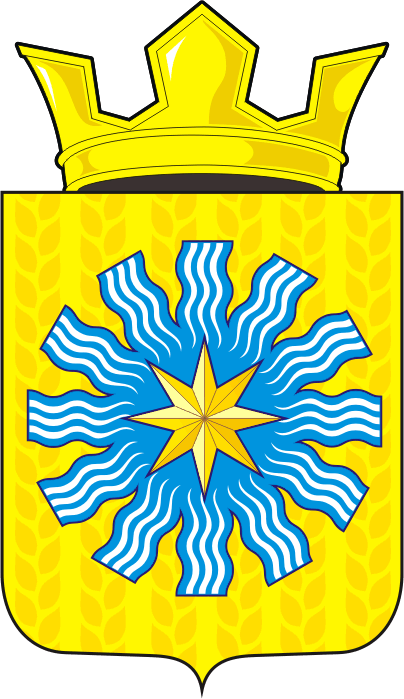 АДМИНИСТРАЦИЯ АЛЕКСАНДРОВСКОГО СЕЛЬСОВЕТАСАРАКТАШСКОГО РАЙОНА ОРЕНБУРГСКОЙ ОБЛАСТИП О С Т А Н О В Л Е Н И Е_________________________________________________________________________________________________________14.04.2022			      с. Вторая Александровка                                 № 36-пО назначении общественных обсуждений по рассмотрению проекта «Внесение изменений в Генеральный план и Правила землепользования и застройки муниципального образования Александровский сельсовет Саракташского района Оренбургской области»В соответствии с частью 1 статьи 5.1, частями 5, 6, 11 статьи 46 Градостроительного кодекса Российской Федерации, ст.28 Федерального закона Российской Федерации от 06.10.2003г № 131-ФЗ «Об общих принципах организации местного самоуправления в Российской Федерации», ст.16 Устава муниципального образования Александровский сельсовет Саракташского района Оренбургской области, Положением «О публичных слушаниях», утвержденным решением Совета депутатов муниципального образования Александровский сельсовет Саракташского района Оренбургской области № 6 от 22.11.2005 года (в редакции решений Совета депутатов Александровского сельсовета Саракташского района Оренбургской области от 21.12.2010 № 20 «О внесении изменений и дополнений в решение Совета депутатов муниципального образования Александровского сельсовет Саракташского района Оренбургской области «Об утверждении Положения о публичных слушаниях», от 20.03.2012 № 69 «О внесении изменений и дополнений в Положение «О публичных слушаниях»):1. Назначить проведение общественных обсуждений по проекту внесения изменений в Генеральный план и Правила землепользования и застройки муниципального образования Александровский сельсовет Саракташского района Оренбургской области.2. Установить срок проведения общественных обсуждений с 14.04.2022 по 14.05.2022год.3. Установить срок проведения экспозиции по Проекту с 14.04.2022 по 14.05.2022год.4. Определить местом проведения экспозиции Проекта: -информационный стенд администрации муниципального образования Александровский сельсовет ( с.Вторая Александровка, ул. Куйбышевская,11);-официальный сайт муниципального образования http://admaleksandrovka.ru/ в сети «Интернет».5. Установить срок приема предложений и замечаний, касающихся Проекта с 14.04.2022 по 14.05.2022 год и способы направления:- через официальный сайт муниципального образования http://admaleksandrovka.ru/ в сети «Интернет»;- в письменной форме в адрес Организатора (посредством электронной почты (molnatm@yandex.ru);- во время проведения экспозиции Проекта посредством записи в журнал учета посетителей по адресу: с.Вторая Александровка, ул. Куйбышевская,11.4. Ответственный за проведение общественных обсуждений – глава Александровского сельсовета Рябенко Е.Д.5. Обнародовать данное постановление не позднее 14.04.2022 г., а также разместить на официальном сайте муниципального образования Александровский сельсовет http://admaleksandrovka.ru/ в сети «Интернет».6. Настоящее постановление вступает в силу после обнародования на сайте администрации Александровского сельсовета.7. Контроль за выполнением настоящего постановления оставляю за собой.ГлаваАлександровского сельсовета                                                Е.Д.РябенкоРазослано: прокуратуре района, официальный сайт администрации, информационный стенд администрации,в дело.